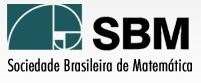 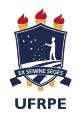 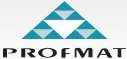 MESTRADO PROFISSIONAL EM MATEMÁTICA EM REDE NACIONAL - PROFMAT UNIVERSIDADE FEDERAL RURAL DE PERNAMBUCO DEPARTAMENTO DE MATEMÁTICA RELAÇÃO DE DOCUMENTAÇÃO PARA PRÉ-MATRÍCULA 2023.1 (05 - 16/12/2022)- Foto 3 x 4;- RG;- CPF;- Comprovante de Reservista  - Certidão de Nascimento ou Casamento;- Título de Eleitor;- Comprovante de quitação Eleitoral;- Diploma;- Histórico Escolar;- Currículo CAPES;- Declaração de Atuação na Educação Básica de Ensino Público ou Privado;- Contra-cheque;- Auto declaração de autenticidade;- Comprovante de Residência.  Rua Dom Manoel de Medeiros, s/n – Dois Irmãos – CEP 52171-900 – Recife PE Fone: (81) 3320-6486/ E-mail: diretoria@dm.ufrpe.br 